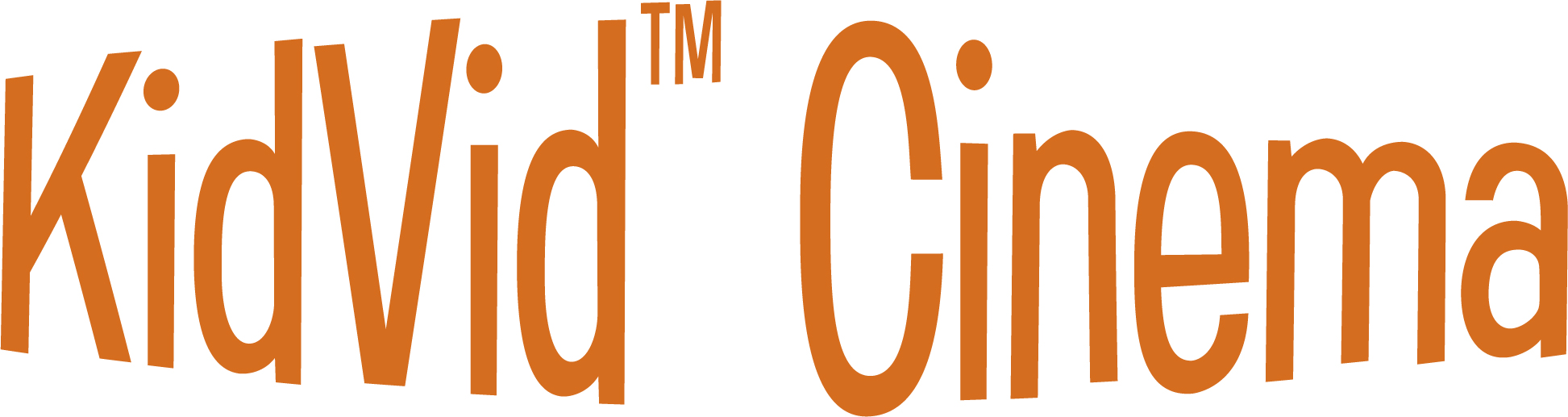 Engineer joy as a Station Leader at Rocky Railway VBS!Start your VBS adventure at a special staff training session – we’ll make sure it’s fun.Put on your “techie hat” and set up a TV and DVD player to show the special KidVid Stories:  Trust Jesus’ Power DVD during sessions of KidVid Cinema each day.Become familiar with the helpful material in the KidVid Cinema Leader Manual.Use the daily Bible Point often as you guide crews in thought-provoking experiences and heart-touching discussions.Help kids learn they can trust Jesus!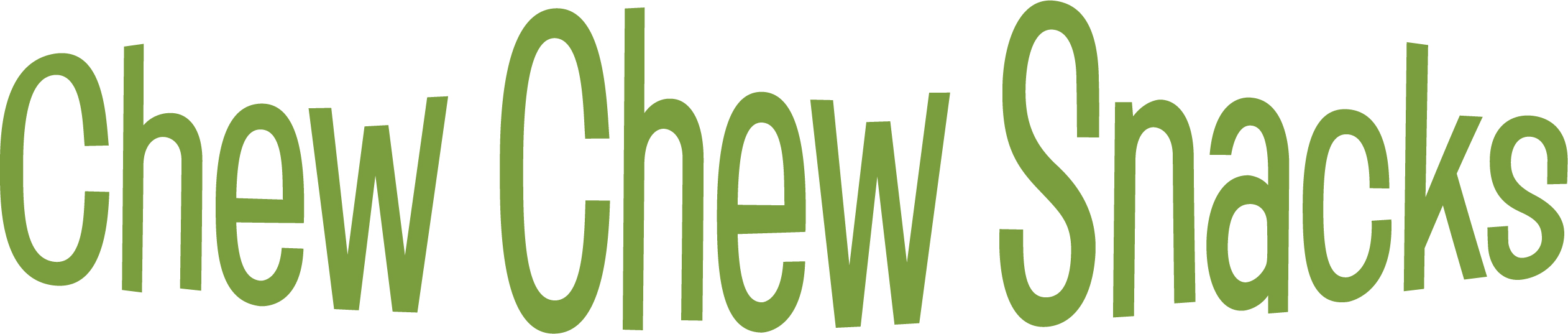 Engineer joy as a Station Leader at Rocky Railway VBS!Start your VBS adventure at a special staff training session – we’ll make sure it’s fun.Use the Chew Chew Snacks Leader Manual to become familiar with the yummy, creative snacks you’ll prepare each day.Set up the snack preparation area, and guide your kitchen staff volunteers in making the snacks each day.Explain how snack time will work for the week, and then allow crews to relax and enjoy special befriending time as they eat each day.Help kids learn they can trust Jesus!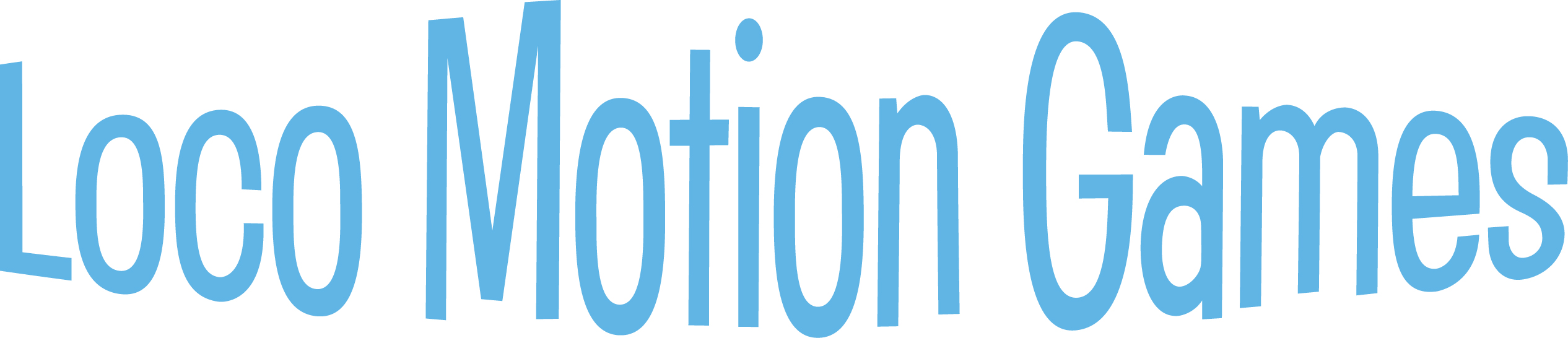 Engineer joy as a Station Leader at Rocky Railway VBS!Start your VBS adventure at a special staff training session – we’ll make sure it’s fun.Help build enthusiasm for Operation Kid-to-Kid.  Starting on Day 2, each day includes a game option connecting to the Operation Kid-to-Kid mission project.Check out all the awesome game options in the Loco Motion Games Leader Manual, and choose two games for each day.Lead crews in the fun at sessions of Loco Motion Games each day.Help kids learn they can trust Jesus!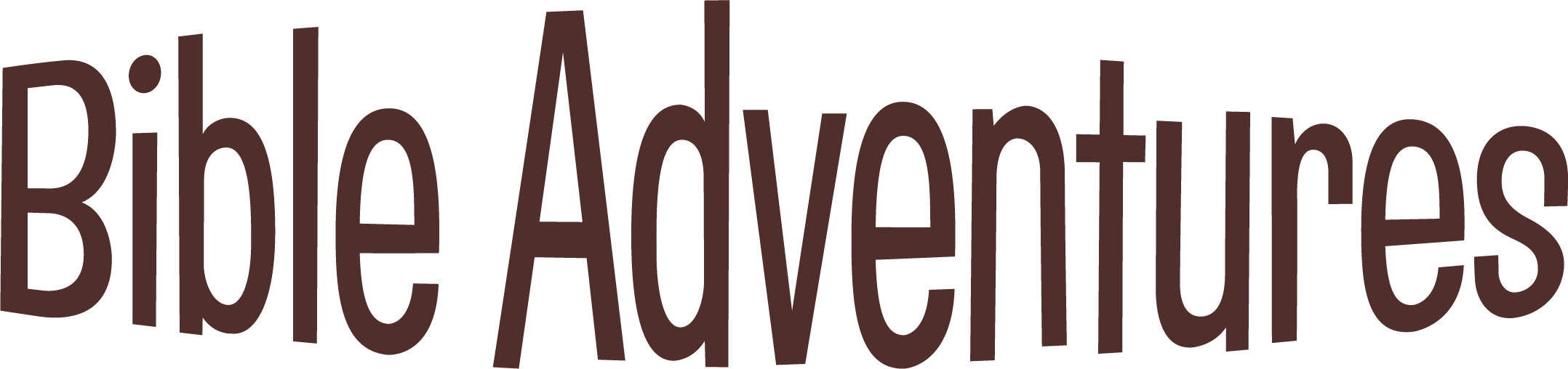 Engineer joy as a Station Leader at Rocky Railway VBS!Start your VBS adventure at a special staff training session – we’ll make sure it’s fun.Become familiar with the helpful material in the Bible Adventures Leader Manual.Use the great decorating ideas to set up your Bible Adventures area – you’ll transport kids back to Bible times in unforgettable ways! Instruct assistant(s) on how to help with special effects.Use the Bible Point often as you lead children through incredible and interactive learning activities that make the Bible stories come alive in sessions of Bible Adventures each day.Help kids learn they can trust Jesus!Engineer joy as a Station Leader at Rocky Railway VBS!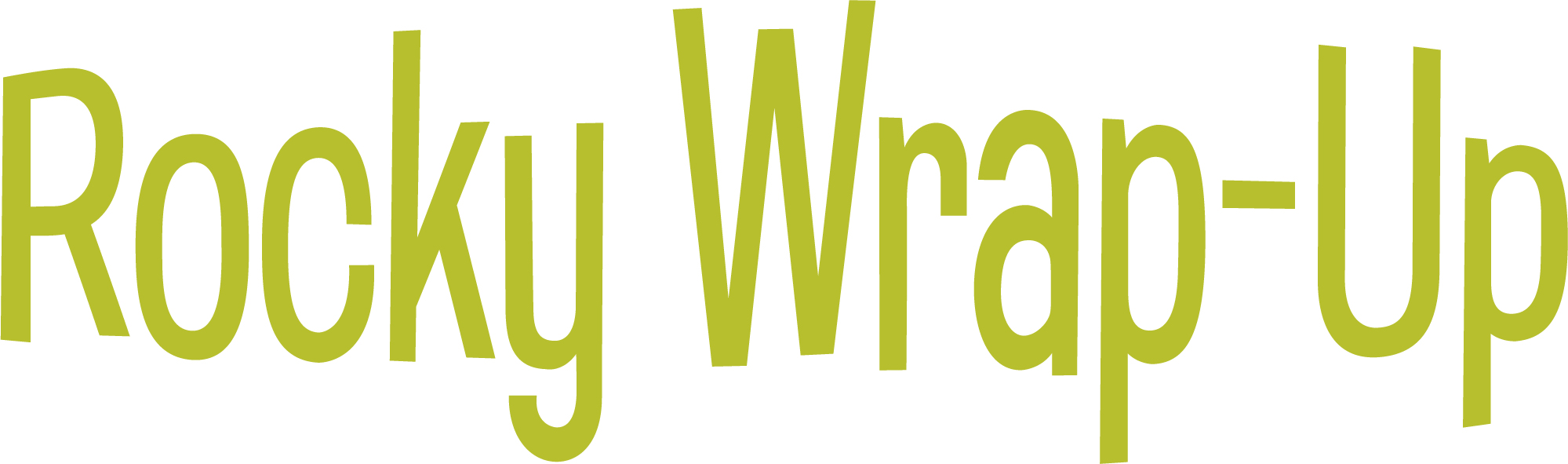 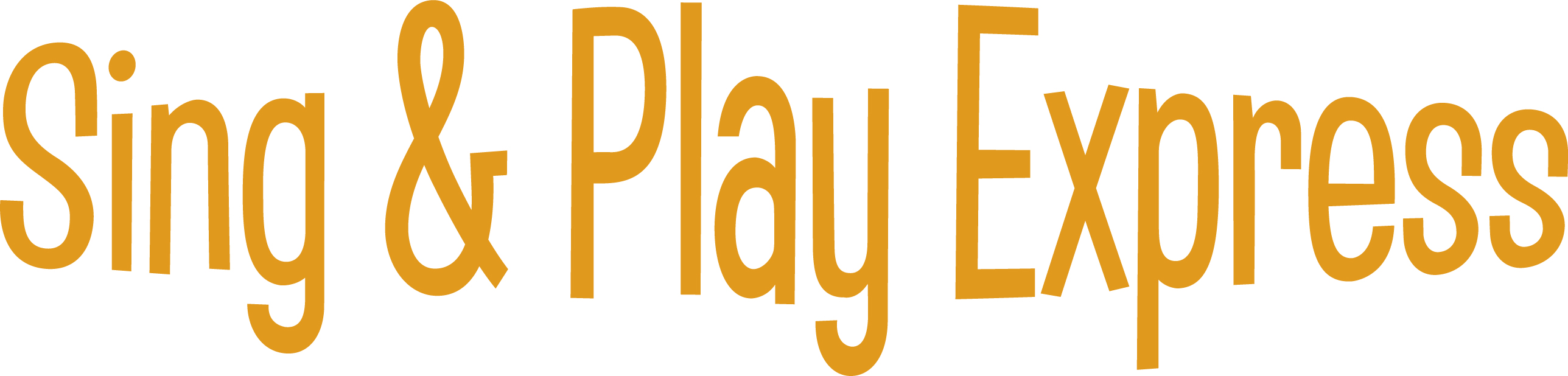 Start your VBS adventure at a special staff training session – we’ll make sure it’s fun.Become familiar with the helpful material in the Sing & Play Express & Rocky Wrap-Up Leader Manuals.Learn the 10 awesome Rocky Railway songs and motions so you can lead kids in several songs each day.Brush up on the Bible story in advance, and use the daily Bible Point often during the opening activities.Share the excitement as kids report their daily God Sightings.Practice the Rocky Wrap-Up script ahead of time, and recruit volunteers and kids as your assistants.Be ready to enthusiastically lead Rocky Wrap-Up for the entire VBS at the end of each day with lots of fun-filled activities that help kids discover incredible truths about how Jesus’ power pulls us through life’s ups and downs! Help kids learn they can trust Jesus!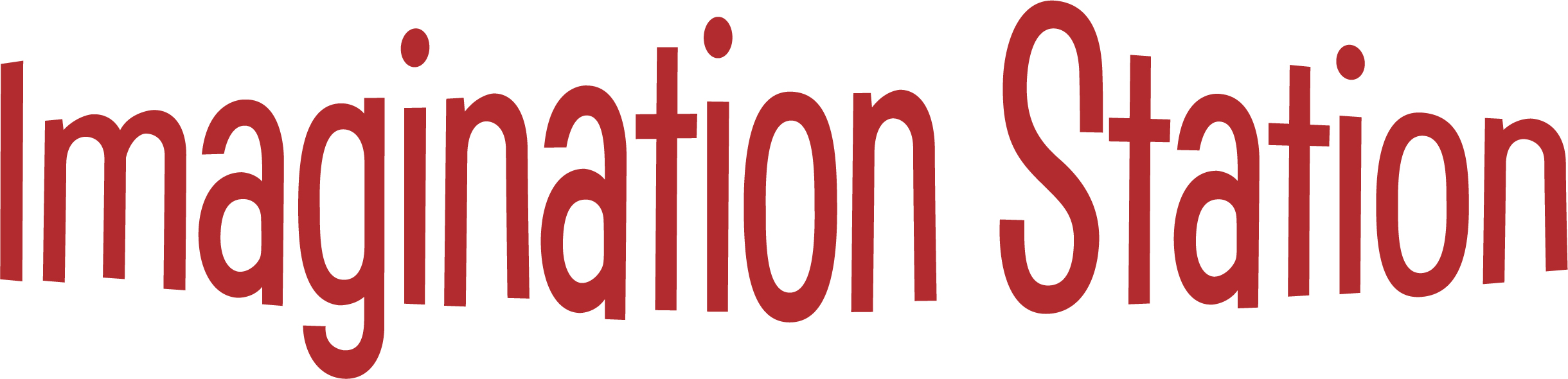 Engineer joy as a Station Leader at Rocky Railway VBS!Start your VBS adventure at a special staff training session – we’ll make sure it’s fun.Become familiar with the helpful material in the Imagination Station Leader Manual, an try out all the Sciency-Fun Gizmos in advance!Use the daily Bible Point often as you lead sessions of Imagination Station every day, and help kids connect the fun experiments to Bible truths.Help kids learn they can trust Jesus!Engineer joy as a Station Leader at Rocky Railway VBS!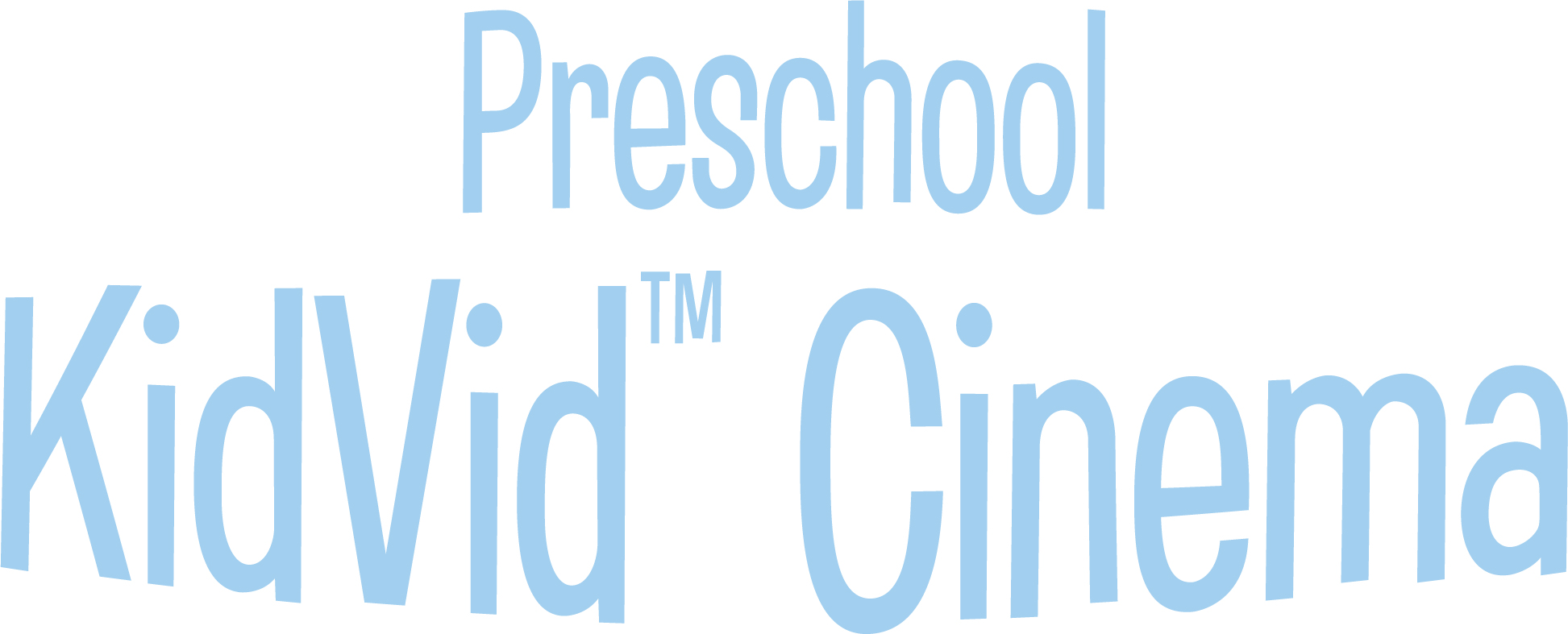 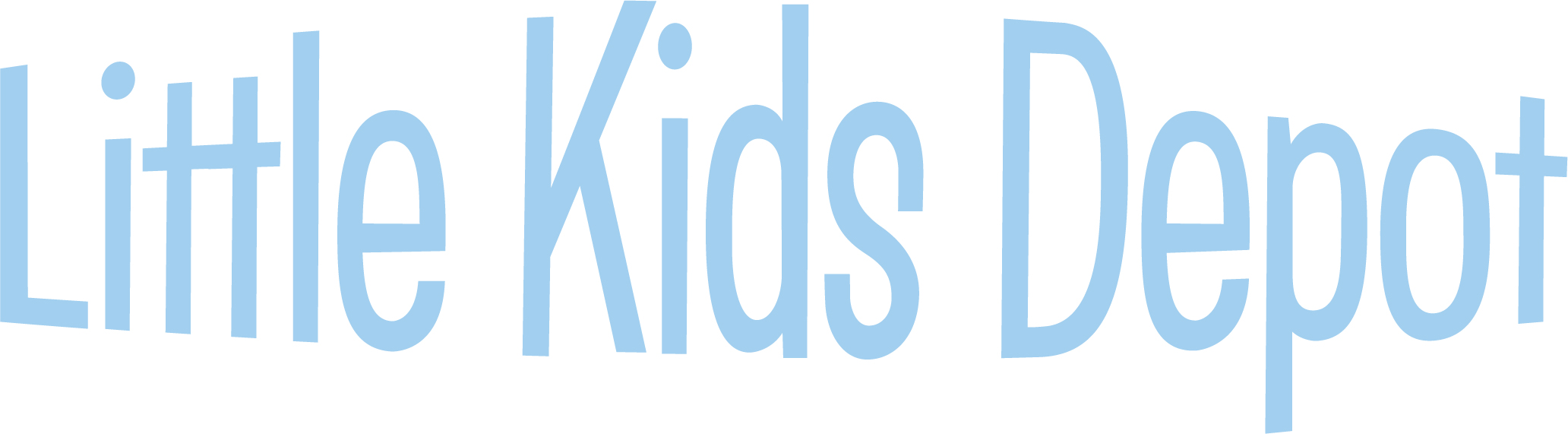 Start your VBS adventure at a special staff training session – we’ll make sure it’s fun.Brush up on you technical skills, and be ready to operate your church’s TV and DVD player.Enjoy the video on the KidVid Stories:  Trust Jesus’ Power DVD as you show preschoolers short, daily videos about kids trusting Jesus’ power through life’s ups and downs.Talk with preschoolers about how we can trust Jesus in good times and in bad.Guide Crew Leaders in giving preschoolers a Bible Memory Buddy each day in an affirming way.Use the daily Bible Point often, and hear kids shout an enthusiastic “Trust Jesus!”Help kids celebrate that they can trust Jesus through all the twists and turns of life!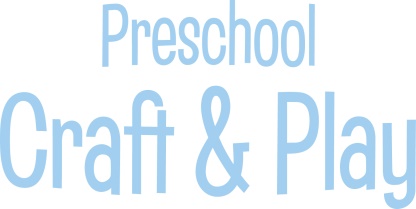 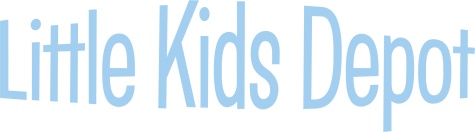 Engineer joy as a Station Leader at Rocky Railway VBS!Start your VBS adventure at a special staff training session – we’ll make sure it’s fun.Choose from the fun Imagination Station experiments and craft options for each day of VBS.Have fun testing the crafts ahead of time – you’ll love the one-of-a-kind crafts as much as the kids do.Lead kids at Craft & Play each day. Use the daily Bible Point often, and hear kids shout an enthusiastic “Trust Jesus!”Help kids celebrate that they can trust Jesus through all the twists and turns of life!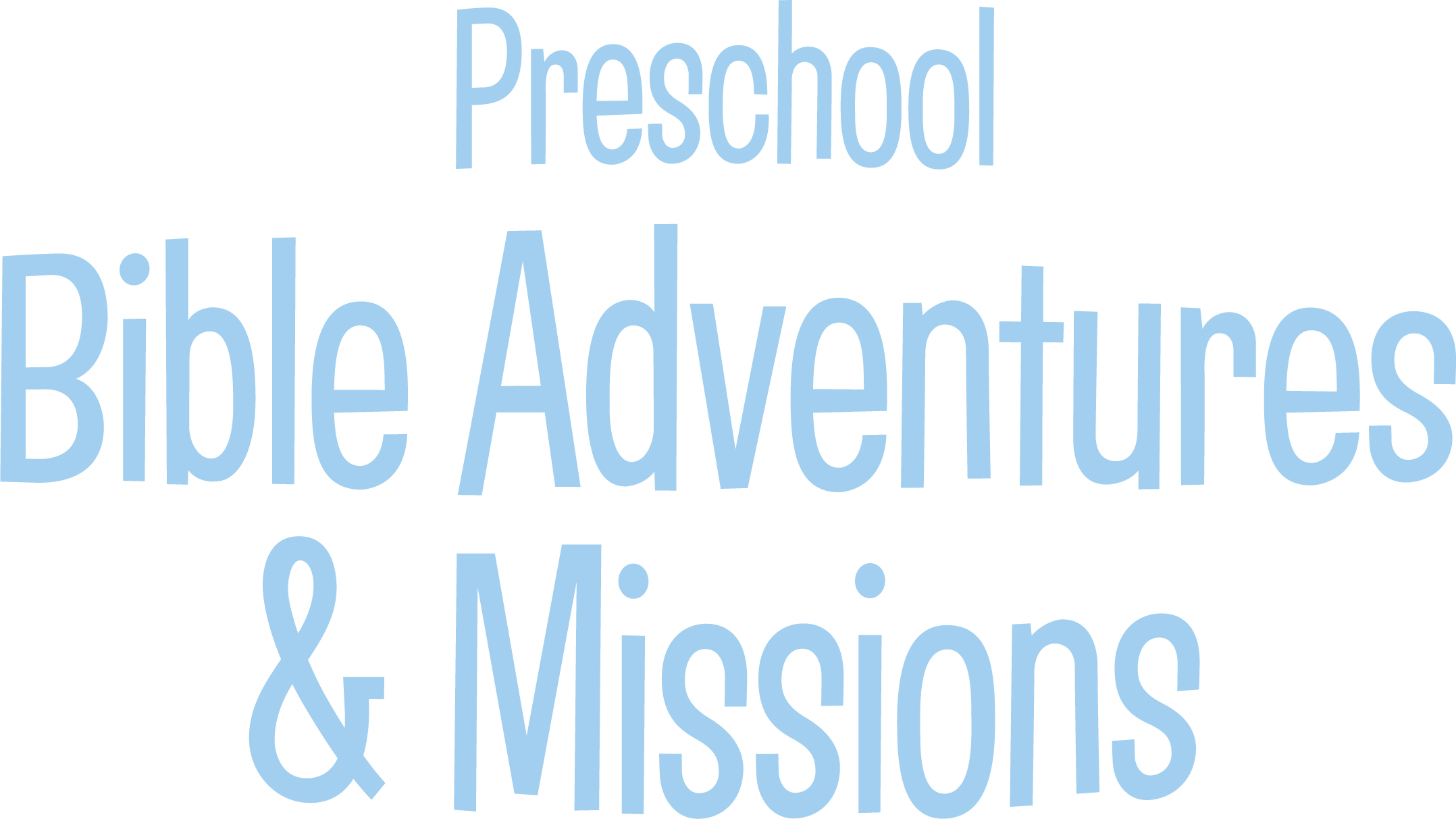 Engineer joy as a Station Leader at Rocky Railway VBS!Start your VBS adventure at a special staff training session – we’ll make sure it’s fun.Lead kids in one session of Bible Adventures & Missions each day.Help preschoolers get excited about our VBS mission project.Use the daily Bible Point often, and hear kids shout an enthusiastic “Trust Jesus!”Help kids celebrate that they can trust Jesus through all the twists and turns of life!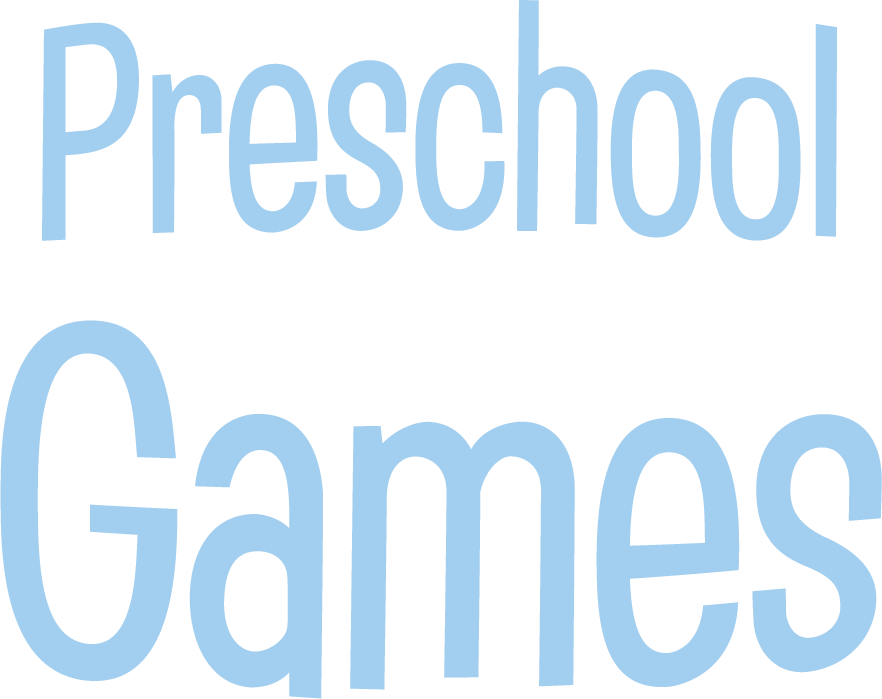 Engineer joy as a Station Leader at Rocky Railway VBS!Start your VBS adventure at a special staff training session – we’ll make sure it’s fun.Lead preschoolers at Games each day.  You’ll have three games to choose from for each day’s lesson.Use the daily Bible Point often, and hear kids shout an enthusiastic “Trust Jesus!”Help kids celebrate that they can trust Jesus through all the twists and turns of life!Rocky Railway Crew Leader 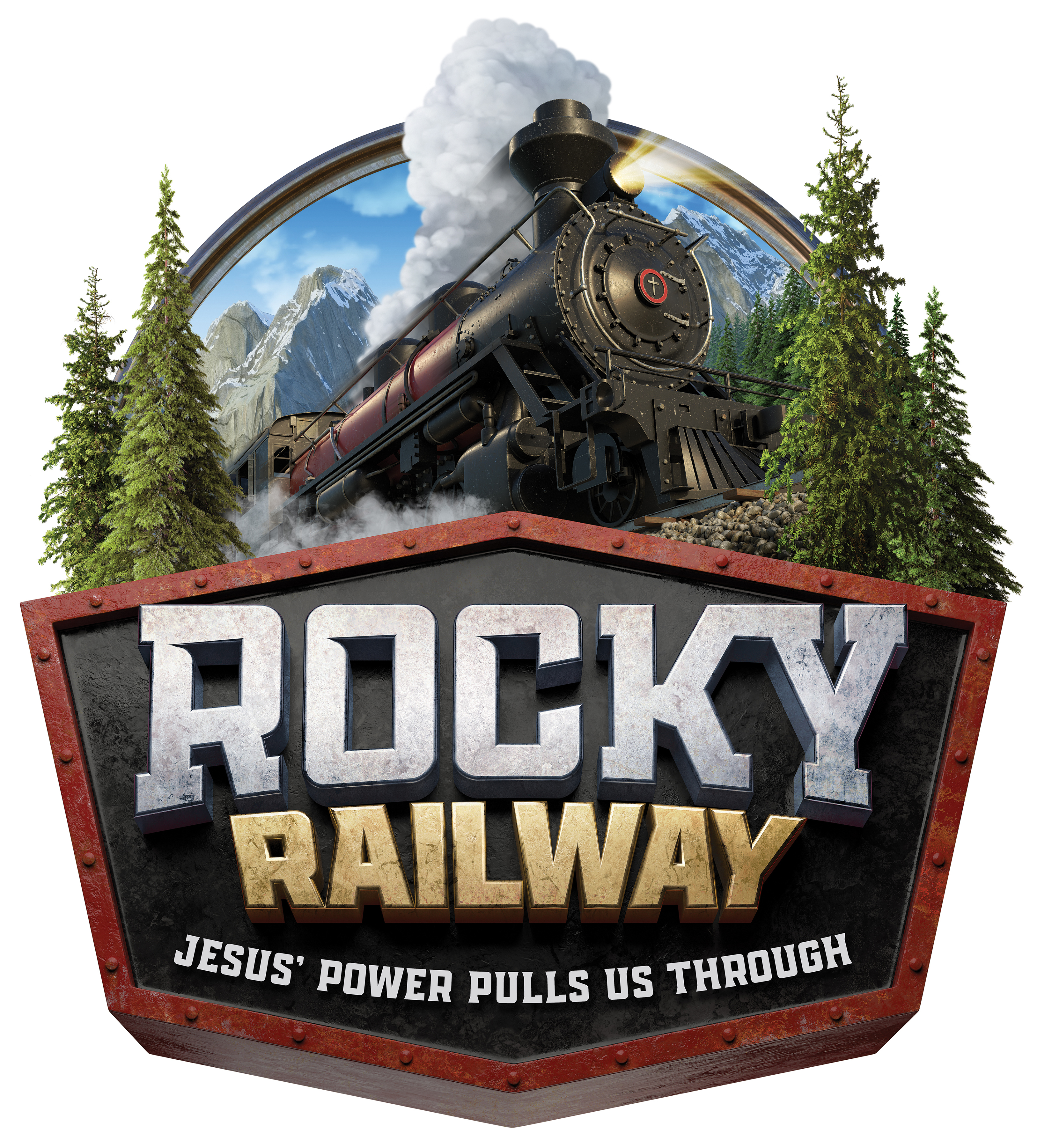 Engineer joy as a Crew Leader at Rocky Railway VBS!Start your VBS adventure at a special staff training session – we’ll make sure it’s fun.Make your way to Rocky Railway VBS each day.  You know that will be great!Polish up your imagination to participate in creative activities while building relationships with a group of three to five* elementary-age kids.  Who could say no to that?Arrive 30 minutes early to greet crew members each day. Help kids celebrate that they can trust Jesus through all the twists and turns of life!* If we don’t have enough crew leader volunteers, this number may be higher.Rocky Railway Little Depot Crew Leader 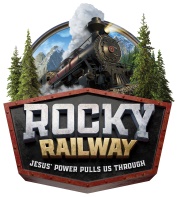 Engineer joy as a Crew Leader at Rocky Railway VBS!Start your VBS adventure at a special staff training session – we’ll make sure it’s fun.Make your way to Rocky Railway VBS each day.  You know that will be great!Polish up your imagination to participate in creative activities while building relationships with a group of three to five* preschool-age kids.  Who could say no to that?Arrive 30 minutes early to greet crew members each day.Help kids celebrate that they can trust Jesus through all the twists and turns of life!* If we don’t have enough crew leader volunteers, this number may be higher.